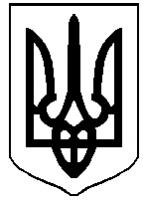 ДЕРГАЧІВСЬКА МІСЬКА РАДАVІI СКЛИКАННЯПОСТІЙНА КОМІСІЯ з питань аграрної політики, будівництва, житлово-комунального господарства та екологіїПротокол №3засідання постійної комісії з питань аграрної політики, будівництва, житлово-комунального господарства та екологіїДата проведення: 28.03.2016 року									Час проведення: о 15.00 год.Місце проведення: зала засідань Дергачівської міської ради Присутні члени постійної комісії:Один депутат - член комісії не заміщений після припинення повноважень Волошеним В.А.Присутні:Порядок деннийПро обговорення питань порядку денного четвертої чергової VІІІ за порядковим номером черговості сесії Дергачівської міської ради VІІ скликання.Доповідають:  Жуков О.П., Бондаренко К.І.СЛУХАЛИ: Жукова П.О.,голову комісії, який повідомив про розпорядження Дергачівського міського голови № 20 від 03.03.2016 року, яким було визначено скликання четвертої чергової сесії з порядковим номером черговості, міської ради VІІ скликання на 31 березня 2016 року. Також вказав, що за попереднім його рішенням комісія скликалася на 25.03.2016 р, але у зв’язку з попередженням двох членів комісії (Безрука В.М. і Сидоренко Г.І.) про неможливість взяти участь у засіданні 25.03.2016 р, у телефонному режимі всіх було проінформовано про день комісії 28.03.2016 р о 15:00 годині. Далі проінформував про проект рішення порядку денного чергової сесії, який включає в себе 64 питання (додається).СЛУХАЛИ: Бондаренко К.І.,секретаря ради, яка прокоментувала кожне питання проекту порядку денного.  Запропонувала зосередити увагу на питаннях порядку денного, які належать до компетенції даної комісії. Це,згідно проекту порядку денного, питання за №10- 29, №31-64.Звернулась до присутніх щодо заперечень, пропозицій, доповнень до запропонованого вище питання проектних пропозицій із проекту порядку денного сесії. ПРОПОЗИЦІЙ НЕ НАДІЙШЛО. ОБГОВОРЕННЯ ПРОЕКТІВ РІШЕНЬ ПРОДОВЖЕНО.Кисіль В.Ю., прокоментував проект рішення №10 «Про внесення змін до Програми соціально-економічного та культурного розвитку міста Дергачі на 2016 рік, затвердженої рішенням №19 VІІ сесії VІІ скликання Дергачівської міської ради від 19 лютого 2016 року.»Вказав, що під час оприлюднення даного проекту рішення зауважень не надішло, надійшла пропозицію від депутата Праска О.І. про включення до проектної пропозиції рішення до підпункту 1.2. об’єкта -  пров. Ватутіна, яку враховано.Ознайомив з проектами №11 «Про затвердження комплексної Програми по захисту державного суверенітету, конституційного ладу, територіальної цілісності України, протидії тероризму, корупції та організованій злочинній діяльності на території Дергачівської міської ради на 2016-2020 рр.», №12 «Про затвердження Програми охорони навколишнього природного середовища Дергачівської міської ради на 2016-2018рр.».Христенко О.С. проінформували про документи і проектні рішення з питань:№13 Про затвердження звіту оцінки комунального майна: частини нежитлового підвального приміщення адміністративної будівлі Дергачівської міської ради, розрахунковою площею ., розташованого за адресою: м. Дергачі, вул. Сумський шлях (колишня вул. Петровського),79-Б.;№14 Про затвердження звіту оцінки комунального майна: частини першого поверху адміністративного приміщення Дергачівської міської ради, розрахунковою площею ., розташованого за адресою: м. Дергачі, вул. Сумський шлях (колишня вул.Петровського),79-Б.;№15 Про затвердження звіту оцінки комунального майна: приміщення гаража, загальною площею ., розташованого за адресою: м. Дергачі, вул. Сумський шлях (колишня вул.Петровського),79-Б.;№16 Про затвердження звіту оцінки комунального майна: частини нежитлового приміщення  Дергачівської міської ради, розрахунковою площею 12,7 кв.м., розташованого за адресою: м. Дергачі, вул.1-го Травня,16;№17 Про затвердження звіту оцінки комунального майна: частини нежитлового приміщення Дергачівської міської ради, розрахунковою площею 36,0 кв.м., розташованого за адресою: м. Дергачі, вул.1-го Травня,16;№18 Про затвердження звіту оцінки комунального майна: частини нежитлового приміщення Дергачівської міської ради, розрахунковою площею 54,2 кв.м., розташованого за адресою: м. Дергачі, вул.1-го Травня,16;№19 Про затвердження звіту оцінки комунального майна: частини нежитлового приміщення Дергачівської міської ради, розрахунковою площею 23,8 кв.м., розташованого за адресою: м. Дергачі, вул.1-го Травня,16;№20 Про затвердження звіту оцінки комунального майна: частини нежитлового приміщення Дергачівської міської ради, розрахунковою площею 64,6 кв.м., розташованого за адресою: м. Дергачі, пл. Перемоги,22;№21 Про затвердження звіту оцінки комунального майна: частини нежитлового приміщення Дергачівської міської ради, розрахунковою площею 89,7 кв.м., розташованого за адресою: м.Дергачі, пл. Перемоги,22;№22 Про затвердження звіту оцінки комунального майна: частини нежитлового приміщення Дергачівської міської ради, розрахунковою площею 120,2 кв.м., розташованого за адресою: м. Дергачі, пл. Перемоги,22;№23 Про затвердження звіту оцінки комунального майна: нежитлового приміщення Дергачівської міської ради, розрахунковою площею 129,20 кв.м., розташованого за адресою: м.Дергачі, вул.23 Серпня,12;№24 Про затвердження розрахунків розміру орендної плати в 2016-му році за оренду нежитлових приміщень, що знаходяться у власності територіальної громади Дергачівської міської ради за перший (базовий) місяць оренди;№25 Про передачу в оренду на 2016 рік фізичній особі – підприємцю Пащенко К.В. нежитлового приміщення Дергачівської міської ради;№26 Про передачу в оренду на 2016 рік фізичній особі – підприємцю Шкляр М.В. нежитлового приміщення Дергачівської міської ради.№ 27 Про передачу в оренду на 2016 рік фізичній особі – підприємцю Величко С.В.       нежитлового приміщення Дергачівської міської ради;№ 28 Про надання згоди на передачу комунальному підприємству «Дергачікомунсервіс» легкового автомобіля у господарське відання на 2016 рік. Пояснила про виробничу необхідність КП «Депгачікомунсервіс» з даного питання.За наслідками обговорення комісія надала схвальну рекомендацію.Бондаренко К.І. доповіла про проект рішення № 29 «Про затвердження оптимізованої схеми перспективного розвитку системи теплопостачання міста Дергачі Харківської області у новій редакції».За наслідками обговорення комісія надала схвальну рекомендацію.Перейшла до питань земельних відносин. Запропонувала для ознайомлення всі пакети документів. Прокоментувала проекти:№ 31 Про внесення змін до рішення № 35 VII сесії VII скликання Дергачівської міської ради «Про надання дозволу на розробку проекту землеустрою щодо відведення земельної ділянки (зі зміною цільового призначення) для ведення особистого селянського господарства по пров. Гоголя, 5 в м. Дергачі Харківської області гр. Шокот Ю.М.» від 19 лютого 2016 року;№32 Про внесення змін до рішення № 15 LXXXI сесії VI скликання Дергачівської міської ради «Про затвердження технічної документації із землеустрою щодо встановлення меж земельної ділянки в натурі (на місцевості) для будівництва та обслуговування жилого будинку, господарських будівель і  споруд, розташованої в м. Дергачі, вул. 8 Березня, 45 Дергачівської міської ради Дергачівського району Харківської області та передачу її у власність гр. Бородкіній Р.В.» від 13 листопада 2015 року;№ 33 Про надання дозволу на виготовлення технічної документації із землеустрою щодо встановлення меж земельної ділянки , на яку поширюються права особистого сервітуту для обслуговування тимчасових споруд – торгівельних павільйонів з продажу продовольчих та непродовольчих товарів  на умовах сервітуту, розташованої на території Дергачівської міської ради м. Дергачі, вул. Залізнична між об’єктами нерухомості №31 та №33 Дергачівського району Харківської області  ФО-П Земляній А.С.;№ 34 Про надання дозволу на виготовлення технічної документації із землеустрою щодо встановлення меж частини земельної ділянки, на яку поширюються права особистого сервітуту для обслуговування тимчасової споруди – торгівельного кіоску з продажу продовольчих та непродовольчих товарів на умовах сервітуту, розташованої на території Дергачівської міської ради м. Дергачі вул. Садова Дергачівського району Харківської області ФО-П Мілюшнікову М.С.;№35 Про надання дозволу на виготовлення технічної документації із землеустрою щодо встановлення меж частини земельної ділянки, на яку поширюються права особистого сервітуту для обслуговування тимчасової споруди – торгівельного павільйону з продажу продовольчих та непродовольчих товарів на умовах сервітуту, розташованої на території Дергачівської міської ради м. Дергачі пл. Перемоги/вул. 1-го Травня Дергачівського району Харківської області ФО-П Мілюшнікову М.С.;№ 36 Про надання дозволу на виготовлення технічної документації із землеустрою щодо встановлення меж частини земельної ділянки, на яку поширюються права особистого сервітуту для обслуговування тимчасової споруди – торгівельного павільйону з продажу квітів  на території Дергачівської міської ради м. Дергачі вул. Сумський шлях Дергачівського району Харківської області ФО-П Коробці В.М.;№ 37 Про надання дозволу на виготовлення технічної документації із землеустрою щодо встановлення меж частини земельної ділянки, на яку поширюються права особистого сервітуту для обслуговування тимчасової споруди – торгівельного кіоску з продажу продуктів харчування і напівфабрикатів, розташованої на території Дергачівської міської ради м. Дергачі вул. Садова Дергачівського району Харківської області ФО-П Нежальському С.В.№38 Про надання дозволу на виготовлення технічної документації із землеустрою щодо встановлення меж частини земельної ділянки, на яку поширюються права сервітуту для обслуговування ТС двох торгівельних павільйонів для продажу будівельних матеріалів на території Дергачівської міської ради м. Дергачі вул. Залізнична Дергачівського району Харківської області ТОВ «ТДХ»;№39 Про надання дозволу на розробку проекту землеустрою щодо відведення земельної ділянки (із зміною цільового використання) для ведення індивідуального господарства по пров. Інтернаціональний, 17  в м. Дергачі Харківської області гр. Молодчому І.О.;№40 Про надання дозволу на розробку проекту землеустрою щодо відведення земельної ділянки (із зміною цільового використання) для будівництва та обслуговування жилого будинку, господарських будівель і споруд в с. Шовкопляси, вул. 1 Травня, 18  Дергачівського району  Харківської області гр. Чайковському А.О.;№41 Про надання дозволу на розробку проекту землеустрою щодо відведення земельної ділянки для будівництва та обслуговування житлового будинку, господарських будівель і споруд в м. Дергачі, пров. Агронономічний (за домоволодінням №2) Дергачівського району Харківської області гр. Дишленко І.В.;№42 Про надання дозволу на розробку проекту землеустрою щодо відведення земельної ділянки для ведення індивідуального садівництва в м. Дергачі, пров. Армійський, 15 Дергачівського району Харківської області гр. Стрільцю Д.В.;№43 Про затвердження проекту землеустрою щодо відведення земельної ділянки сільськогосподарського призначення (зі зміною цільового призначення) для будівництва та обслуговування житлового будинку, господарських будівель і споруд на території Дергачівської міської ради, м. Дергачі, вул. Калинова, 2-Г (колишня вул. Жовтневої Перемоги)  Дергачівського району Харківської області  та передачу її у власність гр. Косолапенку Ю.Ю. №44 Про затвердження проекту землеустрою щодо відведення земельної ділянки (зі зміною цільового призначення) для ведення індивідуального садівництва, розташованої на території Дергачівської міської ради, м. Дергачі, вул. Сербіна біля домоволодіння № 23, Дергачівського району Харківської області  та передачу її у власність гр. Богачовій  В.А.;№45 Про затвердження технічної документації із землеустрою щодо встановлення (відновлення) меж земельної ділянки в натурі (на місцевості) для будівництва та обслуговування житлового будинку, господарських будівель і споруд, розташованої на території Дергачівської міської ради м. Дергачі, вул. Сербіна, 17 Дергачівського району Харківської області та передачу її у власність  гр. Бакуменку В.М.;№46 Про затвердження технічної документації із землеустрою щодо встановлення (відновлення) меж земельної ділянки в натурі (на місцевості) для будівництва та обслуговування жилого будинку, господарських будівель і споруд, розташованої на території Дергачівської міської ради м. Дергачі, вул. Трудова, 49-А/пров. Семенський, 17 (колишній пров. Колгоспний) Дергачівського району Харківської області та передачу її у власність  гр. Петровій Л.Ф.;№47 Про затвердження технічної документації із землеустрою щодо встановлення (відновлення) меж земельної ділянки в натурі (на місцевості) для будівництва та обслуговування житлового будинку, господарських будівель і споруд, розташованої на території Дергачівської міської ради м. Дергачі, вул. 1 Травня, 60 Дергачівського району Харківської області та передачу її у власність  гр. Москаленку Л.О.;№48 Про затвердження технічної документації із землеустрою щодо встановлення (відновлення) меж земельної ділянки в натурі (на місцевості) для будівництва та обслуговування жилого будинку, господарських будівель і споруд, розташованої на території Дергачівської міської ради м. Дергачі, вул. Трудова, 49/пров. Семенський, 17 (колишній пров. Колгоспний) Дергачівського району Харківської області та передачу її у власність  гр. Молодчому С.Ф.; №49 Про затвердження технічної документації із землеустрою щодо встановлення (відновлення) меж земельної ділянки в натурі (на місцевості) для будівництва та обслуговування житлового будинку, господарських будівель і споруд, розташованої на території Дергачівської міської ради м. Дергачі, вул. Сербіна, 23 Дергачівського району Харківської області та передачу її у власність  гр. Богачовій В.А.;№50 Про затвердження технічної документації із землеустрою щодо встановлення (відновлення) меж земельних ділянок в натурі (на місцевості) для будівництва та обслуговування житлового будинку, господарських будівель і споруд, розташованої  на території Дергачівської міської ради м. Дергачі, вул. Огородня, 17 Дергачівського району Харківської області та передачу її у власність  гр. Міщенку Д.М.;№51 Про затвердження технічної документації із землеустрою щодо встановлення (відновлення) меж земельної ділянки в натурі (на місцевості) для будівництва та обслуговування житлового будинку, господарських будівель і споруд, розташованої на території Дергачівської міської ради с. Шовкопляси, вул. Піонера, 4 Дергачівського району Харківської області та передачу її у власність  гр. Уманець М.Г.;№52 Про затвердження технічної документації із землеустрою щодо встановлення (відновлення) меж земельної ділянки в натурі (на місцевості) для будівництва та обслуговування житлового будинку, господарських будівель і споруд, розташованої на території Дергачівської міської ради м. Дергачі, пров. Зоряний, 13 (колишній пров. Жовтневий) Дергачівського району Харківської області та передачу її у власність  гр. Попович Г.О.;№53 Про затвердження технічної документації із землеустрою щодо встановлення (відновлення) меж земельної ділянки в натурі (на місцевості) для будівництва та обслуговування жилого будинку, господарських будівель і споруд, розташованої на території Дергачівської міської ради м. Дергачі, вул. Незалежності, 1 (колишня вул. Будьонного) Дергачівського району Харківської області та передачу її у власність  гр. Орловій Т.К.; №54 Про затвердження технічної документації із землеустрою щодо встановлення (відновлення) меж земельної ділянки в натурі (на місцевості) для будівництва та обслуговування жилого будинку, господарських будівель і споруд, розташованої на території Дергачівської міської ради м. Дергачі, вул. Кооперативна, 12-Г Дергачівського району Харківської області та передачу її у власність гр. Шевченку С.В.; №55 Про затвердження технічної документації із землеустрою щодо встановлення (відновлення) меж земельної ділянки в натурі (на місцевості) для будівництва та обслуговування житлового будинку, господарських будівель і споруд, розташованої на території Дергачівської міської ради м. Дергачі, вул. Вокзальна, 175 (колишня вул. Революції) Дергачівського району Харківської області та передачу її у власність  гр. Смірнову О.І.;№ 56 Про затвердження технічної документації із землеустрою щодо встановлення (відновлення) меж земельної ділянки в натурі (на місцевості) для будівництва та обслуговування житлового будинку, господарських будівель і споруд, розташованої на території Дергачівської міської ради м. Дергачі, пров. Елітний, 5 (колишній пров. Енгельса) Дергачівського району Харківської області та передачу її у власність гр. Ващенку А.П.;	 №57 Про затвердження технічної документації із землеустрою щодо встановлення (відновлення) меж земельної ділянки в натурі (на місцевості) для будівництва та обслуговування жилого будинку, господарських будівель і споруд, розташованої на території Дергачівської міської ради м. Дергачі, вул. Світла, 35-А (колишня вул. Леніна) Дергачівського району Харківської області та передачу її у спільну сумісну власність  гр. Болибік І.О., гр. Болибік О.М.; №58 Про затвердження технічної документації із землеустрою щодо встановлення (відновлення) меж земельної ділянки в натурі (на місцевості) для будівництва та обслуговування жилого будинку, господарських будівель і споруд, розташованої на території Дергачівської міської ради м. Дергачі, вул. 23 Серпня, 22  Дергачівського району Харківської області та передачу її у спільну сумісну власність  гр. Аксьоновій В.Ю., гр. Аксьоновій В.В. ;№59 Про передачу земельної ділянки в оренду ТОВ ВП «ПОЛІГРАФ» для обслуговування нежитлових будівель (споруди типографії) по вул. Сумський шлях, 2/площа Перемоги, 23 в м. Дергачі Дергачівського району Харківської області;№ 60 Про припинення права оренди земельної ділянки в м. Дергачі, вул. Залізнична, 31               гр. Мосійчук В.В.№61 Про укладання договору особистого строкового сервітуту для обслуговування тимчасової споруди  торгівельного кіоску по продажу товарів повсякденного типу в м. Дергачі, пл. Перемоги  на території Дергачівської міської ради Дергачівського району Харківської області ФО-П Джафарову Заіру Балага Огли. №62 Про затвердження актуальної схеми розміщення тимчасових споруд для провадження підприємницької діяльності в м. Дергачі по вул. Залізнична Харківської області (в ряду існуючих ТС)№63 Про затвердження актуальної схеми розміщення тимчасової споруди для ведення підприємницької діяльності по продажу товарів повсякденного вжитку в м. Дергачі по вул. Золочівський шлях біля домоволодіння №91 Дергачівського району Харківської області №64 Про затвердження комплексної схеми розміщення тимчасових споруд торговельного павільйону по продажу продуктів харчування і напівфабрикатів в м. Дергачі по вулиці Сумський шлях (колишня вул. Петровського) Харківської області в ряду існуючих ТС.ВИСТУПИЛИ: Жуков П.О., Праско О.І., які вказали, що розглянувши проекти рішень №№10-29, 31-64 порядку денного четвертої чергової сесії та документи до них, пропонують вказані проекти рішень із схвальними рекомендаціями передати на розгляд четвертої чергової VІІІ за порядковим номером.Голосували:  за -  4                             проти – 0                       УТРИМАЛИСЬ – 0ВИРІШИЛИ: Проекти рішень №№10-29, 31-64 проектного порядку денного четвертої чергової  VІІІ за порядковим номером черговості сесії Дергачівської міської ради VІІ скликання з відповідними пакетами документів до проектів рішень передати на розгляд пленарного засідання. Голова комісії  									П.О.Жуков Секретар										О.І.Праско Жуков П.О.–голова комісіїБезрук В.М.–заступник голови комісіїПраско О.І.–секретар комісіїСидоренко Г.І.-член комісіїВідсутні:Христенко О.С.–заступник Дергачівського міського голови з фінансово-економічних питаньБондаренко К.І.–секретар Дергачівської міської ради	Кисіль В.Ю.-перший заступник Дергачівського міського голови